Talleres de Cooperación _ cuestionario inicial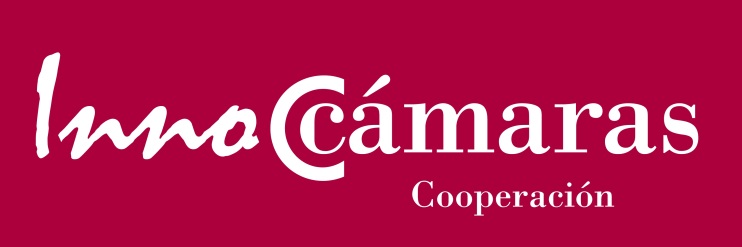 Febrero 2012Autores: Marta Albertí y MennoVeefkind, de la empresa Idom.  Contenido1.	Introducción	32.	Cuestionario	3Datos generales (primera parte)	3Expresión de interés (segunda parte)	3Detalle aspectos de interés (tercera parte)	3IntroducciónSe pide a las empresas interesadas en participar en el Taller de Cooperación completar este cuestionario, que consta de dos partes: la primeratrata de datos generales sobre la empresa, y se ruega completarla en su totalidad. En la segunda parte se hacen preguntas concretas referentes al tipo de taller de cooperación que se va a llevar a cabo, en este caso cooperación en nuevos modelos de negocio. Opcionalmente se pueden expresar observaciones respecto a este cuestionario o los Talleres de Cooperación en general, en un campo libre al final del cuestionario.CuestionarioDatos generales (primera parte)Se ruega a todos los interesados en participar en el Taller de Cooperación, completar esta sección del cuestionario en su totalidad. Datos de la persona de contactoDatos básicos de la empresaExperiencia previaA continuación se pide indicar la experiencia previa con la cooperación empresarial.ExpectativasLos Talleres de Cooperación se realizan con tres objetivos principales: capacitar a las empresas sobre la cooperación empresarial como herramienta estratégica, realizar un networking entre empresas interesadas en la cooperación empresarial y generar ideas para proyectos innovadores y acciones de cooperación. Le agradeceríamos detallase en los campos a continuación las necesidades o expectativas concretas que tiene la empresa respecto a estos objetivos. Detalle aspectos de interés El Taller Nuevos Negocios se desarrollará alrededor de la idea de crear un nuevo negocio (puede o no puede ser paralelo al negocio actual) o “re-inventar” un negocio actual, cambiando su modelo de negocio. A continuación, se pide indicar las características de nuevos negocios, o negocios “re-inventados”, que considera interesantes para su empresa o que le gustaría que fueran objeto de estudio en el Taller de Cooperación Nuevos Negocios, en términos de tamaño, actividad y tecnología y conocimiento. Opcionalmente puede añadir características que no están listadas o proponer un negocio concreto en el campo libre al final de este tema. TamañoActividadTecnología y conocimientoCaracterísticas adicionales / propuestas concretasObservaciones (opcional)Final de cuestionario. ¡Muchas gracias por su tiempo!Nombre y apellidosCargoE-mailTeléfonoRazón socialSector de actividad Nº de empleadosFacturación¿La empresa tiene experiencia previa en cooperación empresarial?□ Sí	□ NoSi la respuesta anterior es afirmativa, ¿de qué tipos de experiencia previa se trata?□ Cooperación dentro de la cadena de valor, con proveedores y/o clientes□ Cooperación con  empresas del mismo sector (incluso eventuales competidores)□ Cooperación con empresas cercanas (Ej. municipio, polígono industrial / comercial)□ Cooperación con empresas agencias establecidas en los países de exportación□ Cooperación con universidades, centros tecnológicos u otros proveedores de conocimiento□ Otros tipos de cooperación: Si la primera respuesta es afirmativa, ¿qué formas de articulación de la cooperación ha utilizado?□ Acuerdo verbal □ Convenio de colaboración    □ Consorcio               □ Unión temporal de empresas□ Agrupación de interés económico (AIE)□ Clúster o agrupación de empresas innovadoras (AEI)□ Nueva empresa conjunta (jointventure)□ Alianza estratégica   □ Otras formas: Capacitación: ¿Qué tema o temas deberían ser tratados en todo caso en la capacitación sobre cooperación empresarial?- -Networking: ¿Qué espera de las otras empresas u organizaciones que participarán en el mismo Taller de Cooperación?--Ideas: ¿Qué espera respecto a las ideas y acciones de cooperación que se generarán durante el taller de cooperación?--Otros: ¿Qué más necesidades, expectativas u observaciones tiene respecto a los Talleres de Cooperación?--¿Cuál será la facturación aproximada de los nuevos negocios que considera de interés?□ hasta 50.000 €□ 50.000 – 500.000 €□ 500.000 – 5 mill. €□ a partir de 5 mill. €¿Qué plantilla caracterizará los nuevos negocios que considera de interés?□ 1 - 5 personas□ 6 – 30 personas□ 31 – 250 personas□ a partir de 250 personas¿Qué tipo de productos ofrecen los nuevos negocios que considera de interés?□ Productos artesanales o agrícolas□ Productos industriales□ Servicios □ Combinaciones de productos industriales y servicios. ¿A quién se dirigirán los nuevos negocios que considera de interés?□ a otras empresas y empresas públicas (B2B)□ al público (B2C)□ Combinaciones de B2B y B2C. ¿Cuál será el mercado/alcance geográfico de los nuevos negocios que considera de interés?□ local□ regional□ nacional□ europeo□ global ¿Internet tendrá un papel clave en los nuevos negocios que considera de interés?□ Sí	□ No¿Cuál será el nivel de tecnologías de información y comunicación (TIC) que caracterizará los nuevos negocios que considera de interés?□ nivel bajo de TIC□ nivel medio de TIC□ nivel alto de TIC¿Qué conocimiento de nivel alto caracterizarán los negocios que considera de interés (puede señalar cero, uno o más)?□ conocimiento de la humanidad y sociales□ conocimiento de biología y salud□ conocimiento de la tierra y el medio-ambiente□ conocimiento de economías y mercados□ conocimiento de biología y salud□ conocimiento de idiomas(Opcional) Aquí puede añadir características que considere importantes o proponer un negocio concreto. -Campo para observaciones generales respecto a este cuestionario y los Talleres de Cooperación. 